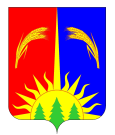 АДМИНИСТРАЦИЯ ЮРЛИНСКОГО МУНИЦИПАЛЬНОГО РАЙОНАПОСТАНОВЛЕНИЕ От 29.02.2016 г.                                                                                        № 42В соответствии с протестом Прокуратуры Юрлинского муниципального района от 22.01.2016 г. № 2/15-4-2016, Администрация Юрлинского муниципального района ПОСТАНОВЛЯЕТ:1. Внести в административный регламент по предоставлению муниципальной услуги «Предоставление сведений, содержащихся в информационной системе обеспечения градостроительной деятельности», утвержденный постановлением Администрации Юрлинского муниципального района от 27.11.2014 г. № 811, следующие изменения:1.1. Из пункта 2.6. исключить подпункты 2.6.1.2. и 2.6.1.3.;1.2. Приложение №1 к административному регламенту изложить в новой редакции согласно приложению №1 к настоящему постановлению;1.3. Подпункт 2.7.1. изложить в новой редакции:«Основанием для отказа в приеме заявления, необходимого для предоставления муниципальной услуги является предоставление заявления, имеющего подчистки либо приписки, зачеркнутые слова и иные неоговоренные исправления, а также заявления исполненные карандашом.»;1.4. п. 2.8. изложить в новой редакции: «Исчерпывающий перечень оснований для отказа представления муниципальной услуги.»1.5. Подпункт 2.8.1. изложить в новой редакции:В предоставлении муниципальной услуги может быть отказано на следующих основаниях:содержание запроса не позволяет установить запрашиваемую информацию о деятельности государственных органов и органов местного самоуправления;в запросе не указан почтовый адрес, адрес электронной почты или номер факса для направления ответа на запрос либо номер телефона, по которому можно связаться с направившим запрос пользователем информацией;запрашиваемая информация не относится к деятельности государственного органа или органа местного самоуправления, в которые поступил запрос;запрашиваемая информация относится к информации ограниченного доступа;запрашиваемая информация ранее предоставлялась пользователю информацией;не произведена оплата за предоставление сведений при отсутствии у лиц права на их бесплатное получение.1.6. пп. 3.3.4.2. изложить в новой редакции: «проверяет представленные документы на соответствие требованиям, установленным разделом 2.7. административного регламента;»;1.7. пп. 3.3.5.1. изложить в новой редакции: «Ответственный за исполнение административной процедуры проверяет запрос и представленные документы на соответствие требованиям раздела 2.7. административного регламента.»;1.8. пп. 3.3.7. изложить в новой редакции: «Результатом административной процедуры является регистрация запроса.;1.9. Пункт 2.11. дополнить подпунктами:«2.11.1. Муниципальная услуга предоставляется бесплатно или за плату. 2.11.2 Бесплатно сведения, содержащиеся в информационной системе, предоставляются по запросам органов государственной власти Российской Федерации, органов государственной власти субъектов Российской Федерации, органов местного самоуправления, организаций (органов) по учету объектов недвижимого имущества, учету государственного и муниципального имущества, а в случаях, предусмотренных федеральными законами, по запросам физических и юридических лиц.2.11.3.Размер платы за предоставление сведений, содержащихся в информационной системе обеспечения градостроительной деятельности, устанавливается органами местного самоуправления на основании методики определения размера платы за предоставление сведений, содержащихся в информационной системе обеспечения градостроительной деятельности, утверждаемой Министерством экономического развития и торговли Российской Федерации, и не должен превышать максимальный размер платы. Максимальный размер платы за предоставление указанных сведений и порядок взимания такой платы устанавливаются Правительством Российской Федерации:2.11.3.1. За предоставление сведений, содержащихся в одном разделе информационной системы обеспечения градостроительной деятельности, - в размере 1000 рублей;2.11.3.2. За предоставление копии одного документа, содержащегося в информационной системе обеспечения градостроительной деятельности, - в размере 100 рублей.».1.8. Подпункт 3.4.4. изложить в новой редакции:«Сведения, содержащиеся в информационной системе, выдаются (направляются) заинтересованному лицу в срок, не превышающий 14 дней с даты представления документа, подтверждающего внесение платы за предоставление указанных сведений.»1.9. Подпункт 3.5.5. изложить в новой редакции:«Сведения, содержащиеся в информационной системе, выдаются (направляются) заинтересованному лицу в срок, не превышающий 14 дней с даты представления документа, подтверждающего внесение платы за предоставление указанных сведений.».2. Постановление вступает в силу с момента опубликования в информационном бюллетене «Вестник Юрлы»и на официальном сайте Администрации Юрлинского муниципального района в сети «Интернет».3. Контроль за исполнением настоящего постановления возложить на заместителя главы района по экономическим вопросам и управлению ресурсами Н.А. Мелехину.И.о. главы Администрации Юрлинского муниципального района                                                              Н.А. МелехинаПриложение №1 к постановлению Администрации Юрлинского муниципального районаот 29.02.2016 г. № 42Заведующему отделом по архитектуре, строительству идорожному хозяйствуот________________________________________________________________________________________________,(Ф.И.О. гражданина или наименование юридического лица)__________________________________________________________________________________________________(адрес регистрации или местонахождения)_________________________________________________(контактный телефон)_________________________________________________,действующего по доверенности от ____________________________________________________________________ЗАЯВЛЕНИЕо предоставлении сведений, содержащихся в информационной системе обеспечения градостроительной деятельности Прошу из раздела(-ов) информационной системы обеспечения градостроительной деятельности муниципального образования - раздела I «Документы территориального планирования Российской Федерации в части, касающейся территории муниципального образования»;- раздела II «Документы территориального планирования субъекта Российской Федерации в части, касающейся территории муниципального образования»;- раздела III «Документы территориального планирования муниципального образования, материалы по их обоснованию»;- раздела IV «Правила землепользования и застройки, внесение изменений в них»;- раздела V «Документация по планировке территорий»;- раздела VI «Изученность природных и техногенных условий»;- раздела VII «Изъятие и резервирование земельных участков для государственных и муниципальных нужд»;- раздела VIII «Застроенные и подлежащие застройке земельные участки»;- раздела IX «Геодезические и топографические материалы»__________________________________________(пометить раздел любым знаком в соответствующем поле)предоставить следующие сведения (копии документов):___________________________________________________________________________(указать запрашиваемые сведения о развитии территории, застройке территории, земельном участке и объекте____________________________________________________________________________капитального строительства из указанного(-ых) раздела (-ов) информационной системы обеспечения____________________________________________________________________________________________градостроительной деятельности с возможностью определения по одному или нескольким из следующих ____________________________________________________________________________критериев с их указанием: по адресу объекта капитального строительства; по координатам земельного ___________________________________________________________________________участка; по кадастровому номеру земельного участка; по наименованию и реквизитам документа.)Форма предоставления сведений (копий документов): ________________________________________(указать: текстовая и (или) графическая)________________________________________ (указать вид носителя: бумажный и (или) электронный)Способ доставки:  при личном обращении / по почте                                                     (ненужное зачеркнуть)Примечания*: __________________________________________________________________________________________________________________________________________________________________________________________________________________________________________________________________________________________________________________________________________________________________________________Подпись _________________________                    ____________________(Ф.И.О.)                                                                 (подпись)Дата      «_____» _______________ 20_____ г.____________________________________________________________________________________________*  Может быть указана информация о правах и установленных законодательством Российской Федерации обязанностях заявителя, реализация или исполнение которых связаны с получением сведений, содержащихся в ИСОГД.ЛИСТ СОГЛАСОВАНИЯПостановления О внесении изменений в административный регламент по предоставлению муниципальной услуги «Предоставление сведений, содержащихся в информационной системе обеспечения градостроительной деятельности», утвержденный постановлением Администрации Юрлинского муниципального района от 27.11.2014 г. № 811О внесении изменений в административный регламент по предоставлению муниципальной услуги «Предоставление сведений, содержащихся в информационной системе обеспечения градостроительной деятельности», утвержденный постановлением Администрации Юрлинского муниципального района от 27.11.2014 г. № 811Зам. главы администрации районаН.А.МелехинаЗав. юридическим отделомА.В.Отегов Зав отд. по архитектуре, строительству и дорожному хозяйствуА.А.ИвановаЗав. отд. по управлению муниципальным имуществом.О.Г.Андреев